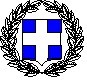 ΑΙΤΗΣΗ - ΥΠΕΥΘΥΝΗ ΔΗΛΩΣΗ(άρθρο 8 Ν.1599/1986)ΠΡΟΣ(1):	ΔΗΜΟ ΣΥΡΟΥ - ΕΡΜΟΥΠΟΛΗΣΜε ατομική μου ευθύνη και γνωρίζοντας τις κυρώσεις (3), που προβλέπονται από της διατάξεις της παρ. 6 του άρθρου 22 του Ν. 1599/1986, δηλώνω ότι:  Δεν έχει επέλθει άλλη αλλαγή στα ονοματεπωνυμικά στοιχεία μου Σε βάρος μου δεν έχει ασκηθεί ποινική δίωξη ούτε έχω παραπεμφθεί σε δίκη Καταθέτω την παρούσα δήλωση για αλλαγή του επωνύμου από                                           σε                 (1) Αναγράφεται από τον ενδιαφερόμενο πολίτη η Αρχή ή η Υπηρεσία του δημόσιου τομέα, που απευθύνεται η αίτηση. (2) Αναγράφεται ολογράφως. (3)«Όποιος εν γνώσει του δηλώνει ψευδή γεγονότα ή αρνείται ή αποκρύπτει τα αληθινά με έγγραφη υπεύθυνη δήλωση του άρθρου 8 τιμωρείται με φυλάκιση τουλάχιστον τριών μηνών. Εάν ο υπαίτιος αυτών των πράξεων σκόπευε να προσπορίσει στον εαυτόν του ή σε άλλον περιουσιακό όφελος βλάπτοντας τρίτον ή σκόπευε να βλάψει άλλον, τιμωρείται με κάθειρξη μέχρι 10 ετών. (4) Σε περίπτωση ανεπάρκειας χώρου η δήλωση συνεχίζεται στην πίσω όψη της και υπογράφεται από τον δηλούντα ή την δηλούσα.ΕΝΗΜΕΡΩΣΗ ΓΙΑ ΤΗΝ ΕΠΕΞΕΡΓΑΣΙΑ των ΠΡΟΣΩΠΙΚΩΝ ΔΕΔΟΜΕΝΩΝ άρθρα 12 - 14 του Κανονισμού (ΕΕ) 2016/679 Το ΝΠΔΔ-ΟΤΑ Α' βαθμού με την επωνυμία «Δήμος Σύρου - Ερμούπολης», που εδρεύει στην Ερμούπολη Σύρου (Πλατεία Μιαούλη, ΤΚ 841 00, Τηλέφωνο: 2281361000), όπως νόμιμα εκπροσωπείται από τον κ. Δήμαρχό του, ενημερώνει με το παρόν, και σύμφωνα με τις διατάξεις της κείμενης νομοθεσίας περί προστασίας δεδομένων προσωπικού χαρακτήρα (ΔΠΧ) και ιδιαιτέρως του Κανονισμού (ΕΕ) 2016/679-Γενικός Κανονισμός Προστασίας Δεδομένων και του Ν.4624/2019, υπό την ιδιότητά του ως «Υπεύθυνος Επεξεργασίας» το φυσικό πρόσωπο που συμπληρώνει και υπογράφει την ως άνω Δήλωση (εφεξής καλούμενο «Υποκείμενο των Δεδομένων»-ΥτΔ), ότι ο ίδιος ο ΟΤΑ και οι αρμόδιες Υπηρεσίες-Διευθύνσεις-Τμήματα-Γραφεία αυτού, συλλέγει, επεξεργάζεται και τηρεί τα δεδομένα προσωπικού χαρακτήρα που αναφέρονται στο έντυπο της 	Δήλωσης, τα οποία αυτοβούλως και για την ικανοποίηση των αιτημάτων του υποβάλλει ο/η δηλών/ούσα – «Υποκείμενο των Δεδομένων».Σύρος, ________________/20__Ο/Η ΑΙΤΟΥΜΕΝΟΣ/Η(υπογραφή)ONOMA :ΕΠΩΝΥΜΟ:Όνομα και Επώνυμο πατέρα ή μητέρας (γονέας α’):Όνομα και Επώνυμο πατέρα ή μητέρας (γονέας β’):Ημερομηνία γέννησης(2):Τόπος Γέννησης:Αριθμός Δελτίου Ταυτότητας:ΑΦΜ:                                          ΑΜΚΑ:Τόπος Κατοικίας:Οδός:                                                         Αριθ:	          ΤΚ:  Τηλέφωνο:Email:Δραστηριότητα επεξεργασίας ΔΠΧΣυλλογήΧρήσηΑποθήκευσηΥποκείμεναΔηλών/ούσαΔεδομένα που υποβάλλονται σε επεξεργασίαΔηλών/ούσα:Στοιχεία επικοινωνίας: Όνομα, Επώνυμο, Δ/νση κατοικίας (Οδός, αριθμ., ΤΚ), Τηλέφωνο, emailΠροσωπικά στοιχεία: Πατρώνυμο, Μητρώνυμο, Τόπος Γέννησης, Ημερομηνία Γέννησης, ΑΔΤ, ΑΦΜ, ΑΜΚΑΣκοπός επεξεργασίας ΔΠΧΕπεξεργασία/διεκπεραίωση αιτήματοςΑνάγκη επικοινωνίας με το ΥτΔΝομική βάση επεξεργασίας ΔΠΧΕπεξεργασία απαραίτητη για τη συμμόρφωση με έννομη υποχρέωση του Υπεύθυνου Επεξεργασίας (ΓΚΠΔ άρθρο 6 § 1γ)Χρόνος διατήρησης ΔΠΧΔιατήρηση στο αρμόδιο Τμήμα-Γραφείο για απαραίτητο χρονικό διάστημα διάρκειας για διάστημα που απαιτείται από την οικεία νομοθεσία – Ασφαλής αρχειοθέτηση και στη συνέχεια, ασφαλής καταστροφή των ΔΠΧ δυνάμει νομοθετικών διατάξεων (πχ. ΠΔ 480/1985)Δικαιώματα ΥτΔ*Πρόσβαση (ΓΚΠΔ άρθρο 15)Διόρθωση (ΓΚΠΔ άρθρο 16)Περιορισμός της επεξεργασίας (ΓΚΠΔ άρθρο 18)*υπό τους όρους της κείμενης νομοθεσίαςΤρόπος άσκησης δικαιωμάτων ΥτΔμε επιστολή στη διεύθυνση «Δήμος Σύρου Ερμούπολης» (Πλατεία Μιαούλη, ΤΚ 841 00, Τηλέφωνο: 2281361000)με ηλεκτρονικό μήνυμα στη διεύθυνση που υπάρχει στην ιστοσελίδα του Δήμου dimos@syros-ermoupolis.grΠεραιτέρω Διαβίβαση – ΕχεμύθειαΚαταρχήν απαγορεύεται η περαιτέρω διαβίβαση.Διαβίβαση δύναται να πραγματοποιηθεί κατά την συμμόρφωση του Υπευθύνου Επεξεργασίας δυνάμει του ΓΚΠΔ άρθρο 6 §1γ και του αρ. 26 Ν. 4624/2019, όπως ισχύειΔικαίωμα καταγγελίας στην ΑΠΔΠΧμέσω συμπλήρωσης ηλεκτρονικής φόρμας (όπως περιγράφεται στο https://www.dpa.gr/el/polites/katagelia_stin_arxi)ηλεκτρονικά με αποστολή στο email: complaints@dpa.grμε ταχυδρομική αποστολή στα γραφεία της Αρχής: Αρχή Προστασίας Δεδομένων Προσωπικού Χαρακτήρα, Λ. Κηφισίας 1-3, 115 23 Αθήνα.με αυτοπρόσωπη υποβολή στα γραφεία της Αρχής (1ος όροφος). Ώρες κοινού στο γραφείο πρωτοκόλλου: 09:00 – 13:00